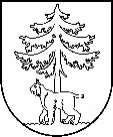 JĒKABPILS PILSĒTAS PAŠVALDĪBAIEPIRKUMU KOMISIJA Reģistrācijas Nr.90000024205Brīvības iela 120, Jēkabpils, LV – 5201Tālrunis 65236777, fakss 65207304, elektroniskais pasts vpa@jekabpils.lvJēkabpilī22.04.2016. Nr. 1.2.13.1/103Visiem piegādātājiem Par publisko iepirkumuar identifikācijas Nr. JPP 2016/22Jēkabpils pilsētas pašvaldības iepirkuma komisija ir saņēmusi piegādātāja jautājumus, kas attiecas uz publisko iepirkumu “Dūmu, Atmodas un Kadiķu ielas pārbūve Jēkabpilī”, identifikācijas Nr. JPP 2016/22, izskatījusi tos un sniedz atbildes:1.Jautājums: Nolikuma, līguma projekta punkts 7.1.22. “būvdarbu veikšanas procesā nojauktās konstrukcijas un atgūtie materiāli ir Pasūtītāja īpašums un Būvuzņēmējs tos par saviem līdzekļiem, kas iekļauti Līguma summā, nogādā Pasūtītāja norādītajās vietās līdz 5 (piecu) km rādiusā no Objekta. Ja būvdarbu veikšanas procesā nojauktās konstrukcijas un atgūtie materiāli Pasūtītājam nav nepieciešami, ko rakstveidā apliecinājis Pasūtītājs, tad Būvuzņēmējs tos nogādā uz speciāli paredzētām atkritumu novietnēm”.Savukārt tāmes pozīcijās Tāmē Nr.1 (Atmodas iela) – 1.18; 1.20; 1.21 (visās attālums minēts līdz 15km, līguma projekta 5km vietā); Tāmē Nr.2 (Dūmu iela) – 1.21; 1.23; 1.24 (attālums līdz 15km, līguma projekta 5km vietā); Tāmē Nr.3 (Kadiķu iela) – 1.21; 1.23; 1.24 (attālums līdz 15km, līguma projekta 5km vietā).Kādā attālumā būs jānogādā atgūtie materiāli (atbērtnes atrašanās vieta)? Atbilde: Atgūtie materiāli un nojauktās konstrukcijas būs jānogādā pasūtītāja norādītās vietās, vietu attālums no būvobjekta kā paredzēts līguma projektā p. 7.1.22. līdz 5 km rādiusā no Objekta.2.Jautājums: Tāmē Nr.1 (Atmodas iela) – 1.10 “Metāla stabu ar pamatiem demontāža” mērvienība ir gabali, Tāmē Nr.2 (Dūmu iela) – 1.11“Metāla stabu ar pamatiem demontāža” mērvienība ir m3, Tāmē Nr.3 (Kadiķu iela) – 1.10“Metāla stabu ar pamatiem demontāža” mērvienība ir m3. Kāda mērvienība ir domāta šajā tāmes pozīcijā?Atbilde: Metāla stabu ar pamatiem demontāža- mērvienība visās pozīcijās vienāda - gabali.3.Jautājums: Nolikuma, līguma projekta punkts 7.1.22. “būvdarbu veikšanas procesā nojauktās konstrukcijas un atgūtie materiāli ir Pasūtītāja īpašums un Būvuzņēmējs tos par saviem līdzekļiem, kas iekļauti Līguma summā, nogādā Pasūtītāja norādītajās vietās līdz 5 (piecu) km rādiusā no Objekta. Ja būvdarbu veikšanas procesā nojauktās konstrukcijas un atgūtie materiāli Pasūtītājam nav nepieciešami, ko rakstveidā apliecinājis Pasūtītājs, tad Būvuzņēmējs tos nogādā uz speciāli paredzētām atkritumu novietnēm”.Vai Tāmē Nr.1 (Atmodas iela) – pozīcijā 1.42 Augu zeme, h=15cm, apsēta ar zālāja sēklām, Tāmē Nr.2 (Dūmu iela) – pozīcijā 1.46 Augu zeme, h=15cm, apsēta ar zālāja sēklām,  Tāmē Nr.3 (Kadiķu iela) – pozīcijā 1.46 Augu zeme, h=15cm, apsēta ar zālāja sēklām varēs izmantot atgūto materiālu no zemes darbu pozīcijām Tāmē Nr.1 (Atmodas iela) – pozīcija 1.18 Augu zemes noņemšana, hVID=20cm, transportēšana uz atbērtni līdz 15km, Tāmē Nr.2 (Dūmu iela) – pozīcija 1.21 Augu zemes noņemšana, hVID=20cm, transportēšana uz atbērtni līdz 15km, Tāmē Nr.3 (Kadiķu iela) – pozīcija 1.21 Augu zemes noņemšana, hVID=20cm, transportēšana uz atbērtni līdz 15km?Atbilde: Atgūto materiālu izmantot nevarēs.4.Jautājums: Darba daudzumos Tāmē Nr.1 (Atmodas iela) – pozīcijā 1.3, Tāmē Nr.2 (Dūmu iela) – pozīcijā 1.3 un Tāmē Nr.3 (Kadiķu iela) – pozīcijā 1.3 Asfaltbetona frēzēšana hvid=12cm ir paredzēts segumu demontēt frēzējot.Vai šīs darbu pozīcijas Asfaltbetona frēzēšana hvid=12cm var veikt segumu demontējot ar ekskavatoru un demontēto asfaltu sadrupināt un nodot pasūtītājam?Atbilde: Darbu  pozīcijas “Asfaltbetona frēzēšana” varēs veikt segumu demontējot ar ekskavatoru un demontēto asfaltu sadrupināt. Darbs tiks uzskatīts par paveiktu pēc demontētā materiāla sadrupināšanas, pieļaujamais frakcijas izmērs ne rupjāk kā  0/32 mm, un nodošanas pasūtītājam.Komisijas priekšsēdētāja vietnieks			                              A.Kozlovskis                                     Stankevica 65207309